20° Seminario Internacional de aprendizaje y servicio solidarioIII Foro de políticas públicas de promoción del aprendizaje-servicioAgenda:14:00: Introducción a cargo de Nieves Tapia.14:15: Alcances y desafíos de 20 años de políticas de promoción del aprendizaje-servicio en Argentina.El Programa Nacional Educación Solidaria hoy: Sergio Rial, coordinador.Experiencias jurisdiccionales de promoción del aprendizaje-servicio solidario en Argentina:Mendoza: Iris Borges, referente jurisdiccional Educación Solidaria.Tucumán: Gloria Olivera, referente jurisdiccional Educación Solidaria.15:00: Políticas públicas y redes educativas: los casos de Chile y España.Chile: Miguel Rozas, Coordinador del equipo Escuela, Ministerio de Educación.España: Roser Batlle, Presidenta de la Red española de aprendizaje-servicio15:30: breve presentación de los restantes países representados. Diálogo en plenario.16:30: Conclusiones y cierre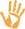 